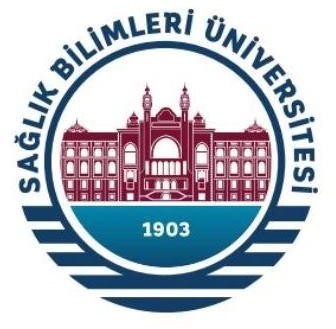 2022-2023 EĞİTİM ÖĞRETİM YILISAĞLIK BİLİMLERİ ÜNİVERSİTESİYURT DIŞINDAN VEYA YABANCI UYRUKLUÖĞRENCİ SEÇME VE YERLEŞTİRMEKILAVUZUİletişim:Tel	: (+90) 216 418 96 16Faks	: (+90) 216 418 96 20Web	: http://www.sbu.edu.trAdres : Sağlık Bilimleri Üniversitesi / Öğrenci İşleri Daire BaşkanlığıHamidiye Külliyesi, Selimiye Mah. Tıbbiye Cad. No:38, 34668 Üsküdar/İstanbulGENEL BİLGİLER, TEMEL İLKE VE KURALLARSağlık Bilimleri Üniversitesi (SBÜ) Yurt Dışından veya Yabancı Uyruklu Öğrenci Seçme ve Yerleştirme Mülakat Sınavı SBÜYÖS2022, Üniversitemizde öğrenim görmek isteyen yurt dışından veya yabancı uyruklu öğrenci adaylarının girecekleri ve yerleştirilmeleri için yapılacak bir mülakat sınavıdır. Bu mülakat sınavı Sağlık Bilimleri Üniversitesi tarafından yapılacaktır. SBÜYÖS2022 Mülakat Sınavı Üniversitemiz tarafından 01 – 07 Ağustos 2022 tarihleri arasında İstanbul Hamidiye ve Ankara Gülhane Külliyelerinde yüz yüze olacak şekilde yapılacaktır.Bu kılavuz, 2022–2023 Eğitim ve Öğretim Yılı için Sağlık Bilimleri Üniversitesinde öğrenim görmek üzere başvurmak isteyen yurt dışından veya yabancı uyruklu adayların uymak zorunda oldukları kuralları kapsamaktadır.SBÜYÖS2022 Mülakat Sınavına giren adayların mülakat sınav sonuçları sadece başvuru yapılacak eğitim ve öğretim yılı için geçerlidir ve sonraki yıllara devredilemez.Üniversitemiz ile adaylar arasındaki haberleşmede, Latin harfleri ile Türkçe veya İngilizce kullanılır.SBÜYÖS2022 başvuru işlemleri 01-20 Temmuz 2022 tarihleri arasında online başvuru sistemi adresi olan http://basvuru.sbu.edu.tr üzerinden yapılacaktır.SBÜYÖS2022 başvuru ücreti, Üniversitemiz Strateji Geliştirme Daire Başkanlığı adına açılmış olan hesaba yatırılacak olup, banka dekontunun açıklama bölümüne “Ad Soyad” bilgisi yazılarak başvuru süresi içinde yatırılacaktır. “Ad Soyad” bilgisi eksik olan dekontlar işleme alınmayacaktır.Online Başvuru Sistemi üzerinden banka dekontu, kimlik belgesinin ön ve arka yüzlerinde yer alan kimlik bilgileri veya pasaportun kimlik bilgileri bulunan sayfanın resmi, adayın elektronik ortama aktarılmış fotoğrafı ile Üniversitemizce kabul edilen Üniversitelerin yüz yüze yapmış oldukları 2022 Yılına ait YÖS sınav sonuç belgesi ya da ACT, SAT I / II belgeleri sisteme yüklenecektir.Mülakat Sınavına girecek adaylar, online başvuru sisteminden ulaşabilecekleri Mülakat Sınavına Giriş Belgesinin çıktısını almak zorundadır. Mülakat Sınav günü Sınava Giriş Belgesi ile pasaportlarını veya kimlik belgelerini yanlarında bulundurmak zorundadırlar.SBÜYÖS2022 Mülakat sınavı Türkçe, İngilizce ve Arapça olarak yapılacaktır. Adaylar, belirtilen dillerden hangisi ile mülakat sınavına girecekleri başvuru sisteminde işaretlemeleri gerekmektedir. Mülakat Sınavı Giriş Belgesini kaybedenler, online başvuru sistemine tekrar giriş yaparak bu belgelerini yeniden çıkarabilirler.SBÜYÖS2022 Mülakat Sınav Sonuçları Üniversitemizde lisans ve/veya ön lisans düzeyinde öğrenim görmek isteyen öğrenciler için kullanılmakta olup transfer ve/veya lisansüstü öğrenim için dikkate alınmaz. SBÜYÖS2022 Mülakat Sınavına girmek için gelen adaylar, ikamet izni, barınma, geçim vb. ihtiyaçlarını kendileri karşılar.Adayların SBÜYÖS2022 Mülakat Sınavı için yatırmış oldukları başvuru ücretleri daha sonraki yıllara devredilemez. Başvuru ücretini yatırmayan adayın başvurusu kabul edilmez. Ücretini yatırdığı halde başvurmaktan vazgeçen, birden fazla ücret yatıran, başvurusu geçersiz sayılan, mülakat sınavına girmeyen veya giremeyen, mülakat sınavına alınmayan veya mülakat sınavından çıkarılan, mülakat sınavında başarı sağlayamayan veya mülakat sınavı geçersiz sayılan ve ücret gerektirmeyen bir işlem için ücret yatıran adayların ücretleri geri ödenmez. SBÜYÖS2022 Mülakat Sınavına başvurup da başvurusu kabul edilen ve hiçbir programa yerleşemeyen öğrencilerden boş kontenjanlara ikinci defa tercih yapmak isteyen adaylar başvuru ücreti yatırmayacaktır. Adaylar SBÜYÖS2022 Mülakat Sınav Ücreti dekontlarını başvuru sistemine yükleyecektir.Bu kılavuzda yer alan kurallar, kılavuzun yayım tarihinden sonra yürürlüğe girecek olup yasama, yürütme ve yargı organları ile Yükseköğretim Kurulu Başkanlığı, SBÜ Senato ve Yönetim Kurulu Kararları ile gerekli görüldüğü takdirde değiştirilebilir. Bu durumda izlenecek yol, SBÜ tarafından belirlenir. Bu kılavuzda belirtilmeyen durumlar için SBÜ Senatosu tarafından verilen kararlara göre işlem yapılır. SBÜYÖS2022 Kılavuzu Üniversitemiz Web sayfasında yayımlanacak olup, basımı ve dağıtımı yapılmayacaktır. Üniversitemiz Yönetim Kurulunun¸SBÜYÖS2022 Mülakat Sınavı Kılavuzunda olağanüstü hallerde değişiklik yapma hakkı saklıdır. SBÜYÖS2022 Mülakat Sınavı Dili (Türkçe/İngilizce/Arapça) Adayın tercihine bağlıdır. Sınavına ilişkin bilgilendirmeler Üniversitemiz kurumsal internet sayfasında paylaşılacaktır. BAŞVURU KOŞULLARIYurt içinden ve yurt dışından SBÜYÖS2022 Mülakat Sınav başvurusu ve tercih işlemleri; Üniversitemiz tarafından 2022 Yılında yüz yüze sınav yapan Üniversitelerin YÖS Sınav sonuçları (*) ile Yükseköğretim Kurulu Başkanlığı tarafından onaylanan iki yıllık geçerlilik süresi bulunan SAT I / II ve ACT sınav sonuçlarına sahip adaylar başvuru yapabileceklerdir. Üniversitemiz SBÜYÖS2022 Mülakat sınavına başvuracak adaylardan 2022 Yılına ait YÖS sınavında (50-100), SAT I (1000 - 1600), SAT II (500 - 800) ve ACT (18 - 36) puan aralıklarında sınav sonuç belgesine sahip adayların başvuruları kabul edilecektir. Adı geçen sınavlara ilişkin belirtilen puan aralığında sınav sonuç belgesine sahip olmayan adayların başvuruları geçersiz sayılacaktır. Başvurular http://basvuru.sbu.edu.tr adresinden yapılacaktır. Süresi içerisinde yapılmayan başvurular kabul edilmeyecektir.SBÜYÖS2022 Mülakat Sınavına Lise diploması ile yapılan başvurular kabul       edilmeyecektir.Kayıt sırasında gereken belgelerini sunamayan veya başvuru sınav sonuç belgesinin (Üniversitemizce YÖS Sınavları kabul edilen üniversitelerin 2022 Yılına ait YÖS Sınav Sonuç Belgesi, SAT I / II, ACT) doğruluğu teyit edilemeyen adayların Üniversiteye kayıtları kesinlikle yapılmaz.Adayların ortaöğrenimlerinin son sınıfında olmaları ya da mezun durumunda bulunmaları koşuluyla;Yabancı uyruklu olanların,Doğumla Türk vatandaşı olup da İçişleri Bakanlığından Türk vatandaşlığından çıkma izni alanlar ve bunların Türk vatandaşlığından çıkma belgesinde kayıtlı reşit olmayan çocuklarının Türk Vatandaşlığı Kanunu uyarınca Tanınan Hakların Kullanılmasına İlişkin Belge sahibi olduklarını belgeleyenlerin (5901 sayılı Türk Vatandaşlığı Kanununun 7. maddesinde “(1) Türkiye içinde veya dışında Türk vatandaşı ana veya babadan evlilik birliği içinde doğan çocuk Türk Vatandaşıdır.” Hükmü bulunmakta olup, yurt dışından kabul kontenjanlarına başvuracak adayların Türk Vatandaşlığı Kanunu incelemelerinde yarar bulunmaktadır),Yabancı uyruklu iken sonradan kazanılan vatandaşlık ile T.C. vatandaşlığına geçenlerin / bu durumdaki çift uyrukluların,01.02.2013 tarihinden önce yurt dışında ortaöğretime devam eden T.C. Uyruklu öğrencilerden ise ortaöğretiminin (lise) son üç yılını KKTC hariç yabancı bir ülkede tamamlayanlar (ortaöğretiminin (lise) tamamını KKTC dışında yabancı bir ülkedeki MEB nezdinde açılmış olan Türk okullarında tamamlayanlar dâhil),01.02.2013 tarihinden sonra yurt dışında ortaöğretime başlayan adayların yurt dışından kabul kontenjanlarına ortaöğretiminin (lise) tamamını KKTC hariç yabancı bir ülkede tamamlayanlar (ortaöğretiminin (lise) tamamını KKTC dışında yabancı bir ülkedeki MEB nezdinde açılmış olan Türk okullarında tamamlayanlar dâhil),KKTC uyruklu olup, KKTC’de ikamet eden ve KKTC’de ortaöğrenimini (lise) tamamlayan GCE AL sınav sonucuna sahip olanlar ile 2005 – 2010 tarihleri arasında diğer ülkelerdeki kolej ve liselere kayıt yaptırıp eğitim alarak GCE AL sınav sonucuna sahip olan veya sahip olacakların,başvuruları kabul edilecektir.Adaylardan;T.C. uyruklu olanların (ortaöğreniminin (lise) tamamını KKTC dışında yabancı bir ülkede tamamlayanlar hariç),KKTC uyruklu olanların (ortaöğreniminin tamamını (lise) KKTC liselerinde bitirip GCE AL sonucuna sahip olanlar ile 2005-2010 tarihleri arasında diğer ülkelerdeki kolej ve liselere kayıt yaptırıp eğitim alarak GCE AL sınav sonuçlarına sahip olan veya sahip olacaklar hariç),Yukarıda 2.1 maddesinin “b” bendinde tanımlanan doğumla ilk uyruğu T.C. olan çift uyrukluların (2.1 maddesinin “d” ve “e” bendindeki şartları sağlayanlar hariç),Uyruğundan birisi KKTC olan çift uyrukluların (ortaöğreniminin (lise) tamamını KKTC liselerinde bitirip GCE AL sonucuna sahip olanlar ile 2005-2010 tarihleri arasında diğer ülkelerdeki kolej ve liselere kayıt yaptırıp eğitim alarak GCE AL sınav sonuçlarına sahip olan veya sahip olacaklar hariç),Türkiye’deki büyükelçilikler bünyesinde bulunan okullar ile Türkiye’de bulunan yabancı liselerde öğrenimlerini gören T.C. uyruklu olan veya 2.1 maddesinin “b” bendinde tanımlanan doğumla ilk uyruğu T.C. olan çift uyrukluların,Türkiye’deki bir yükseköğretim kurumundan disiplin suçu nedeniyle çıkarma cezası alanlarla, önceki yıllarda katıldıkları ÖSYM veya ÜYÖS tarafından yapılan sınavlarda sahtekârlık yaptıkları saptananların,Fikir ve   eylemleri   ile   T.C. aleyhine   faaliyette   bulunmuş   veya   T.C. vatandaşlığından bir yaptırım olarak çıkarılmış bulunan kişilerin,Başvuruları kabul edilmeyecektir. Bu adaylar mülakata girseler dahi aldıkları puanlar kendilerine bir hak sağlamayacaktır.ADAY BAŞVURU İŞLEMLERİAdaylar başvuru süresi içinde http://basvuru.sbu.edu.tr adresinden yeni kullanıcı kaydı oluşturup, ‘Kullanıcı Adı’ ve ‘Şifre’ bilgilerini elde edip başvuru formunu çevrimiçi (online) olarak dikkatle doldurmalıdır.Online başvuru sırasında istenen tüm belgeleri sisteme yüklemeyen adayların başvuruları ön değerlendirmeye alınmayacaktır.Başvuru formuna girilecek bilgilerdeki yanlışlıklardan doğacak sonuçların bütün sorumluluğu adaylara aittir. Formun kimlik ile ilgili bilgi alanlarına, adayın pasaportundaki kimlik bilgileri değiştirilmeden, kısaltma yapılmadan girilmelidir.Başvuru formunda istenilen e-posta, adayın kendisine ait olmalı ve her aday yalnız bir e-posta kullanmalıdır. Bu e-posta ile başka adaylar adına yazışma/işlem yapılmamalıdır.Online başvuru sırasında Ek-1’deki tabloda belirtilen kabul kriterlerine uygun Üniversitemizce YÖS Sınavları kabul edilen üniversitelerin yüz yüze yapmış oldukları 2022 Yılı YÖS sınavı sonuç belgesini, ACT, SAT I / II belgesini sisteme yüklemeyen adayların başvuruları ön değerlendirmeye alınmayacaktır. Adayın başvurusunun değerlendirilmesinde, kesinlikle adayın başvuru sistemine yüklemiş olduğu belgeler esas alınacaktır. Adayın kesin kayıt işlemleri online başvuru sırasında sisteme yüklenen belgelerin asılları ile yapılacaktır. Lise diploması ile yapılan başvurular kabul edilmeyecektir.Üniversitemizce YÖS Sınavları kabul edilen üniversitelerin 2022 Yılı YÖS sonuç belgesi başvuru sürecinde online ortamda belgenin indirme işlemi gerçekleştirilerek PDF formatında doğrulama linki veya QR kodu teyit edilebilecek şekilde sisteme yüklenir. Ayrıca sınav sonuç belgelerinde doğrulama linki veya QR kodu bulunan aday öğrencilerin başvuruları kabul edilecektir. Üniversitemizce YÖS Sınavları kabul edilen üniversitelerin 2022 Yılına ait birden fazla YÖS sınav sonuç belgesine sahip adayların sadece bir tanesini sisteme yüklemesi gerekmektedir. Birden fazla sınav sonuç belgesini başvuru sistemine yükleyen adayların başvuruları geçersiz sayılacaktır. EK-1’te belirtilen değerlendirme kabul kriterleri dışındaki sonuçlarla başvuru yapılamaz. Teknik sebeplerle başvuru işlemini tamamlayamayan adayların başvuru tarihi sona ermeden önce ogrenciisleri@sbu.edu.tr uzantılı mail adresinden İngilizce ya da Türkçe olarak talepte bulunmaları halinde gerekli teknik destek verilecektir. Başvuru tarihi sona erdikten sonra yapılan itiraz veya düzeltme talepleri dikkate alınmayacaktır.Başvuru formu üzerindeki ilgili alana, adayın elektronik ortama aktarılmış fotoğrafı eklenmelidir. Bu fotoğraf, Mülakat Sınavına Giriş Belgesi üzerinde yer alacağından, adayın kolaylıkla tanınmasını sağlayacak şekilde ön cepheden ve son altı ay içinde çekilmiş olmalıdır. Sınav günü bu fotoğrafta adayın tanınmasında önemli rol oynayabilecek görünüm özelliklerinde herhangi bir değişiklik bulunmamalıdır. Mülakat Sınav Komisyon Başkanının adayın fotoğrafından dolayı ilgili kişinin kimliğini belirlemede güçlük çektiği takdirde, adayı sınava almayacağı göz önünde tutulmalıdır.SBÜYÖS2022 Mülakat Sınavı başvurusunda bulunan Mavi Kart sahibi adayların başvuruları sisteminde Mavi Kart sahibi olduklarını belirten seçeneği işaretlemeleri gerekmektedir. Başvuru sisteminde aday tarafından yapılan yanlış bilgilendirmeler adayın sorumluluğunda olup, yanlış beyanda bulunan adaylar yerleşmeye hak kazansalar dahi kayıt işlemleri gerçekleştirilmeyecektir. Başvuru yapan adayların SBÜYÖS2022 Mülakat Sınavı başvuru sisteminde yer alan Mülakat Sınavı Dili seçeneğinden Türkçe, İngilizce veya Arapça dillerinden herhangi birini tercih etmeleri gerekmektedir. Aday Mülakat Sınavına yapacağı dil tercihi dışında başka bir dil ile mülakat sınavına alınmayacaktır.İngilizce ya da Türkçe Mülakat Sınavı Dili seçen adaylar, başvurusu sırasında tercihlerine göre Sağlık Bilimleri Üniversitesi İstanbul Hamidiye ve Ankara Gülhane Külliyelerinde; Arapça Dilinde Mülakat Sınavı Dili tercih eden adaylar sadece İstanbul Hamidiye Külliyesinde Üniversitemiz tarafından belirlenen tarih ve saatte yüz yüze Mülakat Sınavına alınacaklardır.SBÜYÖS2022 Mülakat Sınavı 01 – 07 Ağustos 2022 tarihleri arasında adayın başvuru sırasında tercihine göre Sağlık Bilimleri Üniversitesi İstanbul Hamidiye ve Ankara Gülhane Külliyelerinde yüz yüze yapılacaktır. Adayın SBÜYÖS2022 Mülakat Sınav tarihi, saati ve Mülakat Sınav komisyonu Üniversitemiz tarafından belirlenecek ve Mülakat Sınavına Giriş Belgesi üzerinde yer alacaktır.Adayların başvurusunun uygunluğu SBÜYÖS2022 Yönergesi ve Ek-1’deki kabul kriterleri doğrultusunda Uluslararası Öğrenci Koordinatörlüğü tarafından değerlendirilir.BAŞVURU ÜCRETİNİN YATIRILMASISBÜYÖS2022 Mülakat Sınavına başvuracak adaylar başvuru ücretini; başvuru süresi içinde aşağıda belirtilen bilgilerle ödeyecektir.Tutar: 850 TL (Türk Lirası) / 55 USD (ABD Doları) / 50 € (Euro)Banka Adı: Türkiye Vakıflar Bankası T.A.O. İstanbul/Göztepe ŞubesiIBAN:TL Hesabı: TR71 0001 5001 5800 7304 9320 88USD Hesabı: TR58 0001 5001 5804 8016 4861 99EURO Hesabı: TR82 0001 5001 5804 8016 2768 29SWIFT Kodu: TVBATR2AXXXAlıcı Hesap İsmi: İstanbul Sağlık Bilimleri ÜniversitesiAçıklama: Aday Adı Soyadı / SBÜYÖS2022 Mülakat Sınavı Başvuru ÜcretiÖdeme sırasında lütfen bu açıklama bilgisini yazdırmayı unutmayınız!Başvuru ücreti ödendikten sonra başvuru sistemi üzerinden ilgili alana sınav ücretinin yatırıldığını gösteren dekontun elektronik ortama aktarılmış halini yüklenmelidir.Adaylar, başvuru ücretini Türkiye içinden herhangi bir banka şubesinden yatırabilirler. Yurt dışından başvuracak adaylar, başvuru ücretini muhabir bir banka veya uluslararası işlem yapan bankalar aracılığı ile (SWIFT Kodu: TVBATR2AXXX) yatırabilirler.Yurt içinden ve yurt dışından başvuru ücreti yatıracak adayların dikkat edeceği hususlar:Adayların gönderdikleri paralar transfer edildikten ve hesaba aktarıldıktan sonra yatırılmış sayılır.Başvuru ücreti için özel çek, zarf içinde para, posta çeki ve benzeri kesinlikle gönderilmemelidir.Banka tarafından talep edilen işlem ücretleri başvuru ücretine dahil değildir.Başvuru ücreti yatırılmadan başvuru geçerli sayılmaz. Başvuru ücretini yatıran adayların, banka şubesinden ayrılmadan önce, kendilerine verilen banka dekontunu dikkatle incelemeleri, bilgilerinde yanlışlık yoksa bankadan ayrılmaları, yanlışlık varsa mutlaka bankadan ayrılmadan düzelttirmeleri gerekmektedir.Ön değerlendirme sonuçlarının açıklandığı tarihte, adayların başvuru sistemi üzerinden durumlarını kontrol etmeleri gereklidir.Adayların SBÜYÖS2022 mülakat sınavı için yatırmış oldukları başvuru ücretleri geri iade edilmeyecektir.BAŞVURULARIN ÖN DEĞERLENDİRİLMESİAdayların başvurusunun uygunluğu SBÜYÖS2022 Yönergesi ve EK-1’deki kabul kriterleri doğrultusunda Üniversitemiz Uluslararası Öğrenci Koordinatörlüğü tarafından oluşturulacak komisyonlar tarafından değerlendirilir.Başvuruların değerlendirilmesi ve adayların yerleştirilmesi tümüyle Sağlık Bilimleri Üniversitesinin yetkisindedir. Sağlık Bilimleri Üniversitesi kontenjanları doldurup doldurmamakta serbesttir. Başvuru koşullarını sağlamış olmak yerleştirme için kabul edilmek anlamına gelmez.Üniversitemiz SBÜYÖS2022 Mülakat Sınavı ile yurt içi akademik birimlerimiz bünyesinde yer alan programlara başvuru yapan adaylar 2022 yılında düzenlenecek olan yurt dışı akademik birimlerimiz bünyesindeki programlara başvuru yapmayacaklardır.  Başvuru koşullarını sağlayan adayların Üniversitemizce YÖS sınavları kabul edilen üniversitelerin 2022 yılına ait YÖS sınav sonucu veya SAT I / II, ACT sınav sonuçlarından almış oldukları puanlar ile oluşturulacak başarı sıralaması doğrultusunda her bir bölüm için YÖK tarafından duyurulan öğrenci kontenjanının en fazla 4 (dört) katı sayıda aday mülakata çağrılmak üzere ilan edilir. Eşitlik durumunda öğrencilerin doğum tarihleri göz önünde bulundurulur ve yaşı küçük olan aday kabul edilir. Aday öğrencilere SBÜYÖS2022 Mülakat Sınavı başvurusu sonrasında verilecek SBÜYÖS2022 Mülakat Sınavı Giriş Belgelerinde; adayların mülakat sınavına başvuru sisteminde yapmış oldukları Mülakat Dili Tercihine göre hangi dilde sınava katılacakları ayrıca SBÜYÖS2022 Mülakat Sınavı yeri, tarihi, saati ve sınav komisyon numarası bildirilecektir.Başvuruda istenen tüm belgelerin ilgili yerlerden onaylı olması gerekir.SBÜYÖS2022 Mülakat Sınavına iki yıllık geçerlilik süresi bulunan SAT I / II veya ACT sınav sonuçlarından herhangi biri ile başvuruda bulunabilir.Başvuruların ön değerlendirilmesi yapılırken kesinlikle aday tarafından sisteme yüklenen belgeler esas alınarak değerlendirme yapılacaktır.SBÜYÖS2022 MÜLAKAT SINAVIAdayların başvuruları SBÜ’nin Uluslararası Öğrenci Koordinatörlüğü tarafından oluşturulacak komisyonlar tarafından incelenir. Bu incelemede, bilgilerin eksik olup olmadığı ve başvuru ücretinin banka hesabına yatırılıp yatırılmadığı tespiti yapılır. İnceleme sonunda başvurusu kabul edilen adayların, online başvuru sistemine girerek Mülakat Sınavına Giriş Belgesi’nin çıktısını almaları ve mülakat sınava gelirken yanlarında bulundurmaları zorunludur.Adaylar SBÜYÖS2022 sürecinde ülkelerinden giriş ve çıkış izni işlemlerini, ülkelerindeki kurallar uyarınca tamamlamak zorundadır. SBÜ, adayların sınava giriş için izin almaları ya da kendilerine pasaport çıkartılması konularında sorumluluk almaz ve bunların sağlanmasında aracı olmaz.Genel Bilgilerde de yer aldığı üzere; SBÜYÖS2022 Mülakat Sınavı 01 – 07 Ağustos 2022 tarihleri arasında adayın başvuru sırasında tercih etmiş olduğu (Türkçe, İngilizce veya Arapça) Mülakat Diline göre Hamidiye ve Gülhane Külliyelerinde Üniversitemiz tarafından belirlenen tarih ve saatte yüz yüze yapılacaktır. (SBÜYÖS2022 Mülakat Sınavı başvurusu sırasında; İngilizce ya da Türkçe dilde sınava katılım sağlamak isteyen adaylar tercihlerine göre, Üniversitemiz İstanbul Hamidiye ve Ankara Gülhane Külliyelerinde yüz yüze yapılacak olan Mülakat Sınavı yerini tercih edebileceklerdir. Ancak; Mülakat Sınavına Arapça Dilinde girmek isteyen adaylar Üniversitemiz İstanbul Hamidiye Külliyesinde sınava girmek zorundadırlar.)Adaylar Mülakat Sınavına Giriş Belgesinde yer alan tarih, saat, yer ve dilde Mülakat Sınava katılım sağlamak ve SBÜYÖS2022 Mülakat Sınavına Giriş Belgesi, Pasaport ve/veya kimliklerini yanlarında bulundurmaları zorunludur.SBÜYÖS2022 MÜLAKAT SINAVININ DEĞERLENDİRİLMESİ7.1 Başvuruların değerlendirilmesi ve adayların yerleştirilmesi tümüyle Sağlık Bilimleri Üniversitesinin yetkisindedir. Başvuru koşullarını sağlamış olmak yerleştirme için kabul edilmek anlamına gelmez.Üniversitemizce YÖS Sınavları kabul edilen üniversitelerin YÖS Sınav sonucu, SAT I / II, ACT sınav sonuçları ile SBÜYÖS2022 mülakat sınav sonuçları dikkate alınarak (EK-1) kabul edilen kriterler doğrultusunda adayların başarıları değerlendirilir. Adayların başarı puanı, YÖS puanının veya SAT I / II, ACT sınav sonucunun %70’i ve mülakat sınav sonucunun %30’u alınarak hesaplanır. Eşitlik durumunda öğrencilerin doğum tarihleri göz önünde bulundurulur ve yaşı küçük olan aday kabul edilir.Koordinatörlük tarafından yapılan sınav ve yerleştirme sonuçlarına itiraz süresi; sonuçların ilanından itibaren 3 (üç) iş günü içerisinde aday tarafından yazılı olarak yapılır. İtirazlar Uluslararası Öğrenci Koordinatörlüğü tarafından incelenerek nihai karara bağlanır.Adaylar başarı puan sonuçlarına Üniversitemizin web sayfası http://basvuru.sbu.edu.tr üzerinden erişebilecektir.Aday öğrenciler SBÜYÖS2022 Mülakat Sınav Sonuç Belgesini yerleşmeye hak kazandıkları programlara kesin kayıt işlemleri sırasında görevlilere teslim etmek zorundadırlar.SBÜYÖS2022 Mülakat Sınavına girmeyen adaylar başarısız sayılacak ve tercih hakkı tanınmayacaktır.SBÜYÖS2022 BAŞVURU KONTENJANLARIKesin kontenjanlar Yükseköğretim Kurulu Başkanlığının onayından sonra Üniversitemiz kurumsal internet sayfasında (http://www.sbu.edu.tr) ve öğrenci başvuru web sayfasında (http://basvuru.sbu.edu.tr) ilan edilir.SBÜYÖS2022 TERCİH TABAN PUANLARIÜniversitenin programlarına tercih başvurusu aşamasında almış oldukları başarı taban puanı uygulanmakta olup, programlara ait taban puanlar aşağıdaki çizelgede belirtilmiştir.ADAYLARIN YERLEŞTİRME İŞLEMLERİÜniversitemizce kabul edilen kriterler doğrultusunda (EK-1), adayların başarı puanı (YÖS puanı, SAT I/II ve ACT sınav sonucunun %70’i ile mülakat sınav sonucunun%30’unun toplamı) dikkate alınarak tercihleri değerlendirilir.SBÜYÖS2022 Mülakat Sınavına müracaat eden adayların programlara yerleştirme süreçlerine ilişkin olarak; aynı ülkeden kayıt hakkı kazanan adayların sayısının ilgili programın kontenjanının %20’sini geçemeyeceğine, kontenjanlara     yerleştirmede eşitlik olması durumunda yaşı küçük olan adaya öncelik tanınmasına, eşitliğin devamı halinde isim ve soy isimdeki harf sırası önceliğinin dikkate alınmasına ve kontenjanın dolmaması halinde bu şart aranmaksızın ülke sayısı ve ilgili diğer hususlar gözetilerek Sağlık Bilimleri Üniversitesi tarafından işlem yapılacaktır.Başvuruların değerlendirilmesi ve adayların yerleştirilmesi tümüyle Sağlık Bilimleri Üniversitesi’nin yetkisindedir. Sağlık Bilimleri Üniversitesi kontenjanları doldurup doldurmamakta serbesttir. Başvuru koşullarını sağlamış olmak yerleştirme için kabul edilmek anlamına gelmez.SBÜYÖS2022 Mülakat Sınavına müracaat eden adayların yerleştirme süreçlerine ilişkin, Yükseköğretim Kurulu Başkanlığının 30.03.2021 tarihli 24146 sayılı yazısı gereği “2547 sayılı Yükseköğretim Kanunu'nun 6287 sayılı Kanunla değişik 45/f maddesi ve Yükseköğretim Kurulu tarafından belirlenen Yurtdışından Öğrenci Kabulüne İlişkin Esaslar uyarınca yurtdışından öğrenci kabul kontenjanlarına başvurma imkanı bulunan, Türk Vatandaşlığı Kanunu uyarınca Doğumla Türk vatandaşı olup da İçişleri Bakanlığı'ndan Türk vatandaşlığından çıkma izni almak suretiyle Türk vatandaşlığını kaybeden adaylar, Türk vatandaşlığını kaybedenlere talepleri halinde verilen mavi kart sahibi olduğunu belgeleyen adaylar ile 01/02/2013 tarihinden önce yurtdışında ortaöğretime devam ederek ortaöğretiminin (lise) son üç yılını KKTC hariç yabancı bir ülkede tamamlayan veya lise eğitimlerinin tamamını yurt dışındaki liselerde (KKTC liseleri hariç) gören uyruğundan biri T.C. olan çift uyruklu veT.C. uyruğunda bulunan adaylar için Öğretmenlik, Hukuk, Tıp ve Diş Hekimliği programlarında anılan alanlardaki kontenjanın %10'unun aşılmamasına ilişkin karar 24.03.2021 tarihli Yükseköğretim Yürütme Kurulu toplantısında incelenmiş olup YKS de başarı sıralamasına tabi olan Eczacılık programının da bu alanlara eklenmesi uygun görülmüştür.” hükmü gereğince SBÜYÖS2022 Mülakat Sınavı sonuçlarına göre işlem yapılacaktır.Yükseköğretim Kurulu Başkanlığının 09.12.2020 tarihli ve E-75850160- 301.02.03-78628 sayılı yazısı gereği; Yurtdışından Öğrenci Kabul Kontenjanlarından yararlanarak Türkiye'deki üniversitelere kayıt hakkı kazanan KKTC uyruklu öğrencilerin (…anadilleri Türkçe olan ve T.C. Milli Eğitim Bakanlığı tarafından denklik işlemine tabi tutulmayan KKTC liselerinden mezun KKTC vatandaşı öğrencilerden) ana dillerinin Türkçe olduğu göz önüne alınarak Türkçe Yeterlik Belgesi istenmeyecek ve Türkçe Hazırlık Eğitimine alınmayacaktır.Aday öğrenciler, sadece bir programa yerleştirilir.Adayların yerleştirme sonuçları yayımlanan kılavuzda belirtilen tarihlerde Üniversitemiz online başvuru sistemi üzerinden ilan edilecektir. Adaylar, kullanıcı adı ve şifreleri ile yerleştirildikleri programı öğrenebileceklerdir.Adaylar kabul belgelerine başvuru sistemi üzerinden ulaşabileceklerdir.Adaylar; başvuru puanının %70 ve SBÜYÖS2022 Mülakat Sınavı puanının %30’unun   toplamı ile hesaplanan başarı puanını kullanarak 19-22 Ağustos 2022 tarihleri arasında tercih işlemlerini http://basvuru.sbu.edu.tr adresinden online olarak gerçekleştireceklerdir. Adayın yerleştirme işlemi tercih etmiş olduğu programın kontenjanına bağlı olarak; adayın başvuru statüsü, başarı puanı, yaşı, uyruğu ve tercih sıralaması dikkate alınarak yapılan sistemsel sıralama neticesine göre gerçekleştirilecek olup, akademik birimlerin programlarına kesin kayıt hakkı kazanan adayların ilanı 27 Ağustos 2022 tarihinde http://basvuru.sbu.edu.tr adresinden ilan edilecektir.İlk yerleştirme sonucuna göre yerleşmeye hak kazanan adayların kesin kayıt işlemleri; 29 Ağustos – 02 Eylül 2022 tarihleri arasında Üniversitemiz İstanbul Hamidiye ve Ankara Gülhane Külliyelerinde yapılacaktır.Üniversitemiz akademik birimlerin programlarına ilk yerleştirme işlemine göre kayıt yaptıran öğrenci sayıları dikkate alınarak; boş kalan kontenjanlar 04 Eylül 2022 tarihinde Üniversitemiz web sayfasında (http://www.sbu.edu.tr) ilan edilecektir.  SBÜYÖS2022 Mülakat Sınavına giren ve başarı puanına göre tercihte bulunduğu hiçbir programa yerleşeme hakkı kazanamayan adaylar; 05 Eylül – 07 Eylül 2022 tarihleri arasında Üniversitemiz http://basvuru.sbu.edu.tr adresinden ikinci defa tercih yapabileceklerdir. İlk tercih işlemi sonucuna göre Üniversitemiz akademik birimlerin programlarına yerleşme hakkı kazanan ancak kendi isteği ile kayıt yaptırmayan adaylara; ikinci defa tercih hakkı tanınmayacaktır. İkinci yerleştirme sonucuna göre yerleşmeye hak kazanan adayların ilanı 10 Eylül 2022 tarihinde yapılacak olup, kesin kayıt işlemleri; 12 -16 Eylül 2022 tarihleri arasında Üniversitemiz İstanbul Hamidiye ve Ankara Gülhane Külliyelerinde yapılacaktır. KAYITSBÜ’nin programlarına kabul edilen her aday, Türkçesi hangi düzeyde olursa olsun, 2022 – 2023 Eğitim-Öğretim Yılı başında SBÜ tarafından belirlenen koşulları yerine getirmek, istenecek belgeleri sağlamak ve süresi içinde kayıt yaptırmakla yükümlüdür. Gerekli hallerde vekalet ile kayıt işlemi yapılacaktır.Adayların SBÜ’ ye kabulünü gösteren belge ile birlikte Türk Dış Temsilciliğinegiderek “Öğrenim Vizesi” almaları gerekmektedir.Türkiye’de bulunan adaylar Öğrenim Vizesi yerine İl Emniyet Müdürlüklerinden İkamet Tezkeresi alırlar.Kayıtlar her yıl Öğrenci İşleri Daire Başkanlığı tarafından ilan edilen yerde ve tarihte yapılır. Belirlenen zamanlarda işlemlerini tamamlamayan adaylar kayıt haklarını kaybederler.SBÜYÖS2022 Mülakat Sınavı sonucu ile Üniversitemiz Akademik birimleri bünyesinde yer alan programlara yerleşmeye hak kazanan adayların yurt içi yada yurt dışı herhangi bir yükseköğretim kurumunda kayıtlı olmaları halinde kesin kayıt işlemleri gerçekleştirilmeyecektir. Kayıt için gerekli belgelerLise diplomasının Türk Liselerinden alınan diplomalara denk olduğunu gösteren, Türkiye Büyükelçiliği, Konsolosluğu ya da İl Milli Eğitim Müdürlüklerinden alınacak “Denklik Belgesi”.Lise diplomasının veya geçici mezuniyet belgesinin aslı ile noter ya da Türk DışTemsilciliklerinden onaylı Türkçe tercümesi (İngilizce ise tercüme istenmez).Üniversitemiz tarafından kabul edilen Üniversitelerin doğrulama linki ya da QR kodu bulunan YÖS sınav sonuç belgesi veya SAT I/II ve ACT sınav sonucu ile SBÜYÖS2022 Mülakat Sınavı sonuç belgesinin çıktısı.Pasaportun kimlik bilgilerini ve geçerlilik süresini gösteren sayfalarının ve Türkçe tercümesinin noter ya da Türk Dış Temsilciliklerinden onaylı örneği (İngilizce ise tercüme istenmez).İkametgâh belgesi (Kayıt tarihinden itibaren bir ay içinde teslim edilmesi şarttır).Öğrenim ücreti bedelinin ödendiğini gösteren banka dekontunun aslı.Adayların ülkemizde yükseköğrenimlerini sürdürmeye ve geçimlerini sağlamaya yetecek maddi geçim güvencesine sahip olduklarını gösteren imzalı geçim güvencesi beyanı formu (Form Üniversitemizden temin edilecektir).Geçerlilik süresi en az 60 gün ve üzeri olan vize, vize muafiyeti veya ikamet izni.Altı adet 4,5 x 6 cm vesikalık fotoğraf, (son altı ay içinde, ön cepheden, adayı kolaylıkla tanıtabilecek şekilde çekilmiş olmalıdır).Adayların sağlık durumlarını gösterir tek hekim imzalı sağlık raporu.Doğumla yabancı uyruklu olup daha sonra T.C. vatandaşlığına geçen çift uyruklulardan Vukuatlı Nüfus Kayıt Örneği.Üniversiteye kayıt yaptıran yabancı uyruklu öğrenciler, ilk kayıt tarihinden itibaren üç ay içinde talepte bulunmaları halinde genel sağlık sigortası primini kendileri ödemek suretiyle genel sağlık sigortalısı olabilir.Başvuru, yerleştirme ve kayıt sürecinde gerçeğe aykırı beyanda bulunan, tahrif edilmiş, sahte, eksik ve yanlış belge sunanların başvuruları reddedilir. Bu adayların kayıtları yapılmış ise öğrenim gördükleri döneme bakılmaksızın iptal edilir. Eylem ve işlemleri suç teşkil edenler hakkında gerekli yasal işlemler başlatılır.Üniversitemiz akademik birimleri bünyesinde bulunan programlara                         yerleştirilen öğrencilerin Dil Yeterlik Düzeyleri, Sağlık Bilimleri Üniversitesi Yabancı Dil ve Türkçe Hazırlık Sınıfı Eğitim-Öğretim ve Sınav Yönergesi esaslarına tabii olup, aşağıdaki şartlar geçerlidir.SBÜYÖS2022 Mülakat Sınavı ile programlara yerleşmeye hak kazanan öğrenciler Yabancı Dil Yeterlik Sınavı (YDYS)’ndan İngilizce için 100 üzerinden 60, Türkçe için C1 düzeyinde puan alanlar, zorunlu Yabancı Dil ve Türkçe hazırlık sınıfından muaf olurlar; yerleştirildikleri programa kayıt yaptırabilirler.ÖSYM tarafından yapılan merkezi ulusal sınavlardan İngilizce için 60; Türkçe için C1 düzeyinde puan alanlar veya ÖSYM tarafından eşdeğerliği kabul edilen uluslararası sınavlardan Senatonun belirlediği puanı alanlar, zorunlu Yabancı Dil ve Türkçe hazırlık sınıfından muaf olup, yerleştirildikleri programa kayıt yaptırabilirler.DİL YETERLİK KRİTERLERİ Yabancı Dil Yeterlik:İngilizce (%30) programlara başvuran adaylar;Ortaöğreniminin en az son üç yılını yabancı dilin anadili olarak konuşulduğu bir ülkede, ülke vatandaşlarının devam ettiği bir ortaöğretim kurumunda tamamladığını veya başka bir yükseköğretim kurumunda hazırlık okuyup başarılı olduğunu veya buna benzer durumlarını belgeleyenler eğitim öğretim yılı başında YDYS yapılmadan ilgili birimine başvurabilirler ve ilgili birimin yönetim kurulunun değerlendirmesi sonucunda aldığı karar ile zorunlu yabancı dil hazırlık sınıfından muaf olabilirler.Hazırlık Sınıfı öğrencilerinin hangi seviye grubunda eğitim göreceği, YDYS’den veya seviye belirleme sınavından aldıkları puana göre belirlenir. Seviye gruplarının haftalık ders saatleri, akademik yılın başında Bölüm Kurulu tarafından kararlaştırılır.Sağlık Bilimleri Üniversitesi YDYS sınav sonuç belgesinin geçerlik süresi 3 (üç) yıldır. Zorunlu Yabancı Dil ve Türkçe Hazırlık Sınıfından muafiyet başvuruları, YDYS sınav tarihinden en geç yedi gün önce öğrencinin kayıtlı olduğu akademik birime yapılır.ÖSYM tarafından yapılan merkezi ulusal sınavlardan İngilizce için 60; Türkçe için C1 düzeyinde puan alanlar veya ÖSYM tarafından eşdeğerliği kabul edilen uluslararası sınavlardan Senatonun belirlediği puanı alanlar, zorunlu Yabancı Dil ve Türkçe Hazırlık Sınıfından muaf olup, yerleştirildikleri programa kayıt yaptırabilirler. Yerleştiği bölümün derslerinin dönemlik olması halinde öğrenci 2. dönem ders kaydı yaparak bölümüne başlayabilir.Tablo 1: Eşdeğer Kabul Edilen İngilizce Sınavlar ve Muaf Taban PuanlarıTürkçe Yeterlik:Türkçe programlara başvuran adaylar;Sağlık Bilimleri Üniversitesi SBÜYÖS Mülakat Sınavı ile ilgili programlara yerleşme hakkı kazanan YÖS Yabancı ve Türkiye Cumhuriyeti Milli Eğitim Bakanlığına bağlı yurtdışında bulunan Türk Liselerinden mezun öğrenciler için; eğitim-öğretim yılı başında Sağlık Bilimleri Üniversitesi Türk Dili Bölümü tarafından yapılan Türkçe Yeterlik Sınavından alınan sonuca göre veya üniversitelerin Türkçe ve Yabancı Dil Uygulama ve Araştırma Merkezlerinden (TÖMER) ya da Yunus Emre Enstitüsünden alınan C1 düzeyinde Türkçe Yeterlik Belgesini getirmeleri halinde eğitimlerine başlayabilirler. C1 düzeyinde Türkçe Yeterlik Belgesine sahip olmayan öğrenciler SBÜ-TÖMER’e yönlendirilir. Üniversiteye yerleşmeye hak kazandığı tarihten itibaren 2 (iki) eğitim öğretim yılı sonunda C1 düzeyinde Türkçe Yeterlik Belgesi yükümlülüğünü yerine getiremeyen öğrencilerin Üniversiteden ilişiği kesilir.Bu şartların; YÖS Türk statüsünde sınava başvuru hakkı kazanmış Türkiye Cumhuriyeti Vatandaşları, Türkiye’deki bir liseden mezun olan yurt dışından veya yabancı uyruklu öğrenciler ile Yükseköğretim Kurulu Başkanlığının 09.12.2020 tarihli ve E75850160-301.02.03-78628 sayılı yazısı gereği; Yurtdışından Öğrenci Kabul Kontenjanlarından yararlanarak Üniversitemize kayıt hakkı kazanan KKTC uyruklu öğrenciler için geçerli değildir.İngilizce (%30) programlara başvuran adaylar;Sağlık Bilimleri Üniversitesi SBÜYÖS Mülakat Sınavı ile ilgili programlara yerleşme hakkı kazanan YÖS Yabancı ve Türkiye Cumhuriyeti Milli Eğitim Bakanlığına bağlı yurtdışında bulunan Türk Liselerinden mezun öğrenciler en geç üçüncü eğitim-öğretim yılı başında Sağlık Bilimleri Üniversitesi Türk Dili Bölümü tarafından yapılan Türkçe Yeterlik Sınavından alınan sonuca göre veya üniversitelerin Türkçe ve Yabancı Dil Uygulama ve Araştırma Merkezlerinden (TÖMER) ya da Yunus Emre Enstitüsünden alınan C1 düzeyinde Türkçe Yeterlik Belgesini getirmekle yükümlüdürler. Bu yükümlülüğü yerine getiremeyen öğrencilerin 1 yıl süreyle kaydı dondurulur ve yükümlülüklerini yerine getirmeleri beklenir. Bu süre sonunda C1 seviyesinde Türkçe Yeterlik şartını sağlayamayan öğrencilerin Üniversitede kayıtlı olduğu akademik birimden ilişiği kesilir.Bu şartların; YÖS Türk statüsünde sınava başvuru hakkı kazanmış Türkiye Cumhuriyeti Vatandaşları, Türkiye’deki bir liseden mezun olan yurt dışından veya yabancı uyruklu öğrenciler ile Yükseköğretim Kurulu Başkanlığının 09.12.2020 tarihli ve E75850160-301.02.03-78628 sayılı yazısı gereği; Yurtdışından Öğrenci Kabul Kontenjanlarından yararlanarak Üniversitemize kayıt hakkı kazanan KKTC uyruklu öğrenciler için geçerli değildir.Türkçe programlara ve İngilizce %30 programlara başvuran adaylar için Avrupa Ortak Dil Kriterlerine göre Türkçe Dil Yeterlik Düzeyleri ve puan aralıkları:ÖĞRENİM ÜCRETİ2022-2023 Eğitim-Öğretim Yılı Yurt Dışından veya Yabancı Uyruklu Öğrenci öğrenim ücretlendirmeleri Bakanlar Kurulu tarafından yayımlanan “Yükseköğretim Kurumlarında Cari Hizmet Maliyetlerine Öğrenci Katkısı Olarak Alınacak Katkı Payları ve Öğrenim Ücretlerinin Tespitine Dair Karar” baz alınarak Üniversitemiz Yönetim Kurulu tarafından yıllık olarak belirlenecek olup, Üniversitemiz Web sitesinde yayımlanmış olup tekrar ilan edilecektir.KISALTMALARIBAN	: Uluslararası Banka NumarasıKKTC	: Kuzey Kıbrıs Türk CumhuriyetiÖSYM	: Öğrenci Seçme ve Yerleştirme MerkeziSBÜ	: Sağlık Bilimleri ÜniversitesiSBÜYÖS2022	: Sağlık Bilimleri Üniversitesinin Yurt Dışından veya Yabancı UyrukluÖğrenci SınavıTÖMER	: Türkçe ve Yabancı Dil Uygulama ve Araştırma MerkeziYÖK	: Yükseköğretim KurumuYÖS	: Yurt Dışından veya Yabancı Uyruklu Öğrenci SınavıYDYS	: Sağlık Bilimleri Üniversitesi Rektörlüğü Yabancı Diller ve Türk Dili Bölümlerinin Yabancı Dil Yeterlik SınavınıYDS	: Yabancı Dil Bilgisi Seviye Tespit SınavıYÖKDİL	: Yükseköğretim Kurumları Yabancı Dil SınavıEK-1SAĞLIK BİLİMLERİ ÜNİVERSİTESİ 2022 – 2023 EĞİTİM – ÖĞRETİM YILI YURT DIŞINDAN VEYA YABANCI UYRUKLU ÖĞRENCİ BAŞVURU VE KABUL KRİTERLERİ* Üniversitemizce YÖS Sınavları Kabul Edilen (Yüz Yüze Yapılan 2022 Yılı YÖS Sınavları) Üniversiteler:Akdeniz ÜniversitesiAnkara ÜniversitesiAtatürk ÜniversitesiEge ÜniversitesiErciyes Üniversitesiİstanbul Üniversitesiİstanbul Üniversitesi- CerrahpaşaKaradeniz Teknik ÜniversitesiOndokuz Mayıs ÜniversitesiGaziantep ÜniversitesiEK-22022–2023 EĞİTİM–ÖĞRETİM YILI YURT DIŞINDAN VEYA YABANCI UYRUKLUÖĞRENCİ BAŞARI PUANI DEĞERLENDİRME TABLOSUSağlık Bilimleri Üniversitesi2022 Yılı SBÜYÖSYurt Dışından veya Yabancı Uyruklu Öğrenci Seçme ve Yerleştirme TarihleriSağlık Bilimleri Üniversitesi2022 Yılı SBÜYÖSYurt Dışından veya Yabancı Uyruklu Öğrenci Seçme ve Yerleştirme Tarihleri 01-20 Temmuz 2022Başvuruların Alınması21-27 Temmuz 2022Başvuruların Ön Değerlendirilmesi29 Temmuz 2022Ön Değerlendirme Sonucunun İlanı ve Mülakat Sınavı Giriş Belgelerinin Aday Öğrencilerin Erişimine Açılması01-07 Ağustos 2022Mülakat Sınavı13 Ağustos 2022Mülakat Sınav Sonucu ve Başarı Puanının İlanı15-17 Ağustos 2022Mülakat Sınavına İtiraz18 Ağustos 2022İtiraz Sonucuna Cevap Verilmesi19-22 Ağustos 2022Aday Tercih İşlemleri27 Ağustos 2022Kesin Kayıt Hakkı Kazanan Adayların İlanı29 Ağustos-02 Eylül 2022İlk Yerleştirme Sonucuna Göre Yerleştirme Hakkı Kazanan Adayların KesinKayıtları04 Eylül 2022İlk Yerleştirme İşlemi Sonrasında Boş Kalan Kontenjanların İlanı05 Eylül -07 Eylül 2022İlk Yerleştirme Sonucunda Kayıt Hakkı Kazanamayan Adaylara İkinci Defa Tercih Hakkı Tanınması10 Eylül 2022İkinci Yerleştirme Sonucuna Göre Kesin Kayıt Hakkı Kazanan Adayların İlanı12 -16 Eylül 2022İkinci Yerleştirme Sonucuna Göre Yerleşme Hakkı Kazanan Adayların KesinKayıtları12 -16 Eylül 2022%30 İngilizce Programlarına Kayıt Hakkı Kazanan öğrencilerin İngilizce Yeterlik ve Türkçe Yeterlik Sınavına Girecek Öğrencilerin Öğrenci İşleri Daire Başkanlığına Başvurusu17 Eylül 2022%30 İngilizce Programlarına Kesin Kayıt Hakkı Kazanan öğrenciler İçin İngilizce Yeterlik ve Yabancı Uyruklu Öğrenciler İçin Türkçe Yeterlik Sınavına Girecek Olanların Sınav Giriş Yerlerinin İlanı 20 Eylül 2022İngilizce Yeterlik Sınavı (İYS) (%30 İngilizce Programları Öğrencileri için)  Saat: 10:0021 Eylül 2022Türkçe Yeterlilik Sınavı Saat: 10:0022 Eylül 2022İngilizce Yeterlik Sınavı (İYS) (%30 İngilizce Programları Öğrencileri için) Sonuçlarının İlanı23 Eylül 2022Türkçe Yeterlik Sınavı (TYS) (YÖS Kapsamında Gelen Öğrenciler için) Sonuçlarının İlanı22-23 Eylül 2022Ders Kayıtları FAKÜLTE / YÜKSEKOKULBAŞARI TABAN PUANITıp Fakülteleri90Diş Hekimliği Fakülteleri80Eczacılık Fakülteleri70Hemşirelik Fakülteleri50Sağlık Bilimleri Fakülteleri50Yaşam Bilimleri Fakültesi50Sağlık Meslek Yüksekokulları40HAZIRLIKEĞİTİMİSBU YDYSYDS/eYDSYÖKDİL/eYÖKDİLIBT TOEFLTOEICITP TOEFLCPE / CAEPTEACADEMİCİNGİLİZCEMuaf Taban Puanlar606072650500C55TÜRKÇE DİLYETERLİLİK DÜZEYLERİPUAN ARALIKLARIAÇIKLAMALARA10-39Türkçesi hiç yokA240-59Türkçesi yetersizB160-69Türkçesi kısa zamanda yeterli duruma gelebilir.B270-79Türkçesi kısa zamanda yeterli duruma gelebilir.C180-89Türkçesi yeterliC290-100Türkçesi yeterli    Sınav Adı (Puan Aralığı) Etki OranıMülakat SınavıEtki Oranı*Üniversitemizce YÖS sınavları kabul edilen üniversitelerden yüz yüze yapılan 2022 Yılı YÖS sınav sonuçları (50-100) Puan Aralığı%70Üniversitemizce yapılacak olan mülakat sınavı%30 -SAT I   (1000-1600) Puan Aralığı-SAT II (500-800) Puan Aralığı-ACT (18-36) Puan Aralığı%70Üniversitemizce yapılacak olan mülakat sınavı%30Başvuru türüBaşarı puanı hesaplamaYÖS puanı veya SAT I/II, ACT sınav sonucunun 100’lük sistemde yer alan puan karşılığı(Başvuru Puanı x 0.7) + (SBÜYÖS2022 Mülakat Puanı x 0.3)